The Evaluation Maximum 800 wordsThe Evaluation requires you to make judgements about your research.The Evaluation must include the following sections:Evaluation of the processes used:How useful was each process for answering your question? Explain why, including examples. Consider pluses and minuses including reliability etc.Evaluation of decisions made:How did you respond to any challenges or opportunities?Why was this a good/bad decision?What was outcome for project/process?Evaluation of outcome/key findings:How well has your research answered the question? Explain why, considering both strengths and weaknesses.How might your research be useful to others? How could you or others extend on this research to make it more valuable?How useful is it for you personally ie what have you learned, not just info but skills etc?Performance Standards at A LevelKnowledge and UnderstandingKU2 Thorough knowledge and understanding of relevant research approaches for a variety of purposes.Development D1 Thorough development of, experimentation with, and application of specific research skills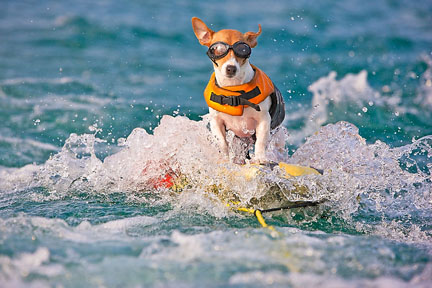 